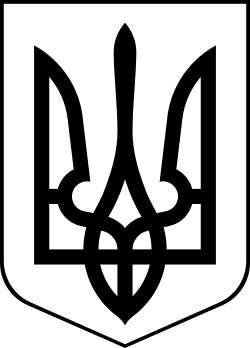 УкраїнаМЕНСЬКА МІСЬКА РАДАЧернігівська область(друга сесія восьмого скликання) ПРОЄКТ РІШЕННЯ22 січня 2021 року	№____Про затвердження Статуту Степанівського МНВК в новійредакції та уточнення адресиЗаслухавши інформацію начальника відділу освіти Менської міської ради про необхідність затвердження Статуту Степанівського міжшкільного навчально-виробничого комбінату в новій редакції та враховуючи рекомендації постійних депутатських комісій, відповідно до Законів України «Про освіту», «Про повну загальну середню освіту», «Про професійно- технічну освіту», ст. 26 Закону України «Про місцеве самоврядування в Україні» та беручи до уваги рішення Волосківської сільської ради №37 від 26 вересня 2019 року «Про уточнення поштової адреси», Менська міська радаВИРІШИЛА:У зв’язку з упорядкуванням та уточненням поштової адреси по с.Степанівка Менського району Чернігівської області змінити місцезнаходження Степанівського МНВК - з вулиці Шкільна, 18 на вулицю Шкільна, 22.Затвердити Статут Степанівського МНВК в новій редакції (додається).Рішення другої сесії Менської міської ради 8 скликання №148 від 30.12.2020  «Про затвердження Статуту Степанівського МНВК» вважати таким, що втратило чинність.Контроль за виконанням рішення покласти на постійну комісію міської ради з питань освіти, культури, молоді, фізкультури і спорту та заступника міського голови з питань діяльності виконкому Менської міської ради Прищепу В.В.Міський голова                                                                    Г.А.ПримаковДодаток  до рішення 2 сесії Менської міської ради 8 скликання від 22.01.2021 №___ «Про затвердження Статуту Степанівського МНВК в новій редакції та уточнення адреси»СТАТУТ
СТЕПАНІВСЬКОГО МІЖШКІЛЬНОГО НАВЧАЛЬНО-ВИРОБНИЧОГО КОМБІНАТУ(нова редакція)с.Степанівка2021ЗАГАЛЬНІ ПОЛОЖЕННЯ1.1.СТЕПАНІВСЬКИЙ МІЖШКІЛЬНИЙ НАВЧАЛЬНО-ВИРОБНИЧИЙ КОМБІНАТ є закладом освіти, який призначений для забезпечення потреб учнів закладів загальної середньої освіти у профільній підготовці академічного та професійного спрямування: поглибленого вивчення окремих предметів, запровадження курсів за вибором та спецкурсів відповідно до профілю навчання, психолого-педагогічного супроводу вибору майбутньої професії і подальшої професійної адаптації, може, наближено до місць проживання учнів, надавати професійну підготовку в рамках профільного навчання.У відповідності до Законів України «Про освіту» та «Про повну загальну середню освіту» тип закладу – міжшкільний ресурсний центр. Комбінат - є центром впровадження освітньої галузі «Технології» та трудової підготовки учнів 8-12 класів, запровадження допрофільної підготовки.Одним з напрямків діяльності міжшкільного комбінату є опанування на його базі навчального предмету «Захист Вітчизни» та інших предметів інваріантної та варіативної частини навчальних планів.Степанівський міжшкільний навчально-виробничий комбінат (далі – МНВК) є комунальним закладом Менської міської ради, яка від імені та в інтересах Менської територіальної громади здійснює правомочності з володіння, користування, розпорядження та управління МНВК .МНВК знаходиться в оперативному управлінні відділу освіти Менської міської ради.	1.2.Засновником МНВК є Менська міська рада.1.3. Найменування підприємства:повне – Степанівський міжшкільний навчально-виробничий комбінат.скорочене – Степанівський МНВК .1.4.Місцезнаходження (юридична адреса) МНВК: Чернігівська область, Менський район, с. Степанівка, вул. Шкільна, 22.1.5.МНВК є юридичною особою. Права і обов’язки юридичної особи МНВК набуває з моменту його державної реєстрації.1.6.МНВК має самостійний баланс, розрахунковий та інші рахунки в Державному казначействі України (банківських установах), гербову печатку зі своєю назвою, кутовий штамп, фірмовий бланк та інші реквізити юридичної особи . 1.7.Мова навчання в МНВК визначена відповідно до вимог Конституції та законодавства України про мови.1.8.У своїй діяльності керується Конституцією України, Законами України, указами Президента України, постановами Кабінету Міністрів України, наказами Міністерства освіти і науки України, інших центральних органів виконавчої влади, рішенням місцевих органів виконавчої влади та органів місцевого самоврядування, Положенням про МНВК і власним статутом.1.9. Штатний розпис МНВК складається у відповідності рекомендацій до формування штатних розписів міжшкільних навчально-виробничих комбінатів (майстерень) системи Міністерства освіти і науки України від 15.09.08 №1/9-590 і затверджується засновником.МЕТА, ЗАВДАННЯ ТА ВИДИ ДІЯЛЬНОСТІ2.1.МНВК створений відповідно до соціально-економічних, освітніх потреб у них і при наявності необхідної матеріально-технічної, методичної бази, педагогічних кадрів.2.2. Головною метою МНВК є :2.2.1.задоволення потреб у поглибленні базової трудової підготовки учнів закладів загальної середньої освіти та дорослого населення в отриманні ними професій та кваліфікацій відповідно до інтересів, здібностей і наявних умов;2.2.2.забезпечення реалізації права на здобуття допрофесійної, профільної та професійної освіти;2.2.3.формування соціальної, комунікативної, інформаційної, технічної компетенції учнів та громадян на допрофесійному рівні, спрямування їх щодо майбутньої професійної діяльності.2.3. Основними завданнями діяльності МНВК є :- забезпечення базової трудової і початкової професійної підготовки учнів, що включає розвиток школяра, як особистості, його нахилів, здібностей, професійного самовизначення, формування загальнолюдської моралі, придбання необхідного обсягу знань і вмінь про економіку, техніку, нові технології, способи трудової діяльності;- організація здійснення професійного консультування учнів  , профорієнтаційної роботи та вибору професій учнями;- пошук, розробка і апробація нового змісту трудового, професійного, на модульних принципах, навчання і форм його реалізації;- відпрацювання комерційно-підприємницьких навичок в процесі навчально-трудової діяльності учнів;- створення умов для організації технічності і раціоналізації;- ствердження ролі професіоналізму в умовах конкуренції і виживання, надання обдарованим і здібним учням можливості для реалізації напрямків трудової підготовки, розкриттю у них позитивних природних нахилів, здібностей і обдарованості відповідальності за свої дії, формування громадської позиції, власності гідності;- професійна підготовка незайнятої молоді та дорослого населення;- вивчення предметів інваріантної та варіативної складових навчальних планів, які не може забезпечити заклад загальної середньої освіти;- здійснення організованого підвозу учнів.2.4.МНВК передбачає розвиток загальних /інтелектуальних, психофізіологічних та інших/ і спеціальних /художніх, технічних, математичних тощо/ здібностей, відродження народних промислів та ремесел, виховання культури праці, естетичної екологічної культури, дає професійне самовираження і проводить підготовку кадрів по професіях, що визначаються рішенням засновника чи уповноваженого ним органу.За видами діяльності Степанівський МНВК здійснює :загальну середню освіту;професійно-технічну освіту;підготовку водіїв транспортних засобів;позашкільну освіту;внутрішні перевезення пасажирів шкільними автобусами.МНВК забезпечує реалізацію профільності навчання в закладах загальної середньої освіти.3. ОРГАНІЗАЦІЯ ОСВІТНЬОГО ПРОЦЕСУІ ТРУДОВОЇ ПІДГОТОВКИ УЧНІВ.3.1.МНВК планує свою роботу самостійно. У плані роботи відображаються найголовніші питання роботи, визначаються перспективи його розвитку. Основним документом, що регулює освітній процес є навчальний план, який складається на основі розроблених Міністерством освіти основних навчальних планів із конкретизацією профілю навчання.Навчальний план МНВК затверджується його директором за погодженням з радою навчального закладу.У вигляді додатків до нього подається: розклад уроків, щоденний, тижневий  режим роботи МНВК.3.2.МНВК здійснює освітній процес денною, дистанційною та вечірньою формою навчання. Бажаючим надається право і створюються умови для  індивідуального навчання, прискореного оволодіння навчального плану, складання екзаменів екстерном.3.3.Відповідно до навчального плану МНВК, інженерно-педагогічні працівники самостійно добирають програми, підручники, навчальні посібники, яким надано Гриф Міністерства освіти і науки України, а також науково-методичну літературу, дидактичні матеріали, педагогічні і виробничі технології, що мають забезпечувати отримання освітню підготовку на рівні державних (міжнародних) стандартів, виконання інших статутних завдань.3.4. Мережа і наповнюваність навчальних груп визначається на основі встановлених Кабінетом Міністрів України нормативів фінансування здобуття загальної середньої ,професійної та позашкільної освіти. При цьому враховується потреби місцевого населення, можливості матеріальної бази, санітарно-гігієнічні вимоги, інтереси і побажання учнів, їх батьків, особливості регіону, умови ліцензування . 3.5. Навчання учнів здійснюється в кабінетах, навчально-виробничих майстернях, лабораторіях МНВК, та на основі відповідних договорів, у виробничих майстернях інших закладів, навчальних господарствах, цехах підприємств та інше.3.6. Виробнича практика учнів може проводиться на базі МНВК, на підприємствах, в установах, організаціях, для яких здійснюється підготовка кадрів3.7. Випускникам, які закінчили повний курс навчання, надається право складати екзамени на присвоєння кваліфікації, розряду з видачею відповідного документу.3.8. Термін навчання в МНВК для учнів закладів загальної середньої освіти, слухачів курсів визначається навчальними планами. Випускники МНВК одержують документи встановленого зразка.3.9. Прийом учнів до МНВК проводиться згідно направлення закладу загальної середньої освіти та  наказу  директора, що видається  на підставі заяви учня, погодженої з батьками. У разі потреби учень має право протягом  всього періоду навчання перейти на іншу професію, чи до іншого навчального закладу.3.10. Структура навчального року, а також тижневе навантаження учнів встановлюється в межах часу, що передбачений робочим навчальним планомНавчальний рік поділяється на 2 семестри.3.11. Початок та тривалість навчальних занять, канікули  погоджуються з відділом освіти .3.12. Щоденна кількість і послідовність навчальних занять визначаються розкладом уроків, який складається відповідно до санітарно-гігієнічних та педагогічних вимог, узгоджується з профспілковим комітетом /при його наявності/ радою закладу освіти і затверджується його директором.3.13.Крім різних форм обов'язкових навчальних занять, у закладі освіти можуть проводитися індивідуальні та групові консультації, профконсультації з громадянами.3.14.Домашні завдання, як правило, не задаються, за виключенням деяких випадків.3.15.У МНВК визначення рівня досягнень учнів у навчанні здійснюється відповідно до діючої системи оцінювання досягнень учнів, ведеться тематичний облік знань.Оцінки в балах за рішенням педагогічної ради МНВК виставляються за семестр. Річні підсумкові оцінки виставляються обов’язково.Підсумкове оцінювання з професійного навчання проводиться на підставі річної оцінки за 11-й клас. У випадках коли учень здав екзамен на присвоєння кваліфікації, розряду, результат екзамену може бути врахований як підсумкове оцінювання.Для вирішення спірних питань, що виникають під час проведення річного та підсумкового оцінювання, створюються апеляційні комісії відповідно до Положення про державну підсумкову атестацію учнів.У разі незгоди учнів (батьків або осіб, які їх замінюють) з результатами річного оцінювання (кількість предметів не обмежується) йому надається право протягом 5 днів після оголошення результатів оскаржити їх, подавши письмову заяву до апеляційної комісії закладу загальної середньої освіти та пройти повторну річну атестацію з метою підвищення балів з відповідних предметів, що передбачені навчальним планом.Повторна річна атестація проводиться не пізніше 10 днів після звернення до апеляційної комісії за матеріалами і завданнями, підготовленими відповідними апеляційними комісіями.У разі не вирішення спірного питання апеляційною комісією МНВК, учню (батькам або особам, які їх заміняють) надається право в 3-денний термін звернутися до районної (міської) апеляційної комісії.Висновки цієї комісії є остаточними.Усі учні, незалежно від річного оцінювання, переводяться до наступного класу, допускаються до атестації в навчальному закладі. Учні, які через поважні причини (хвороба, сімейні обставини) за результатами річного оцінювання отримали бали початкового рівня (1,2,3 бали) можуть бути, як виняток залишені для повторного навчання у тому самому класі за рішенням педагогічної ради та згодою батьків (осіб які їх заміняють), або переведені на іншу форму навчання.Для учнів, які не мають річної атестації з будь-яких причин (пропустили більше, ніж 50 відсотків робочих днів, або протягом навчального року систематично відмовлялися відповідати, тощо) за рішенням педагогічної ради та відповідного наказу директора річна атестація (кількість предметів не обмежується) проводиться у серпні-вересні поточного року. День, час проведення такої річної атестації визначається закладом загальної середньої освіти, але не пізніше 5 вересня поточного року.У документ про закінчення МНВК вносяться оцінки з теоретичного та практичного навчання, відповідно встановленої системи оцінювання, а також одержаний кваліфікаційний розряд.Семестрові, річні, підсумкові оцінки оголошуються вчителем, майстром. У разі  незгоди учня, (його батьків  або осіб, які їх заміняють) з річною, підсумковою оцінкою йому надається право оскаржити її до ради закладу у місячний термін і скласти екзамен з відповідної професії. Для цього за поданням ради МНВК створюється апеляційна комісія. Висновки цієї комісії є остаточними.Державна підсумкова атестація проводиться з предметів, в терміни та за правилами визначеними Міністерством освіти і науки України.3.16.Навчання у закладі освіти завершується кваліфікаційною атестацією якщо інше не передбачене навчальним планом, за результатами яких видаються документи встановленого зразка.3.17.Слухачам, які за підсумками навчального року не засвоїли професійний курс або не закінчили повного курсу навчання та не пройшли кваліфікаційної атестації, видається довідка.3.18.Учням та слухачам зарахованим на навчання відповідно до ліцензованих обсягів, умов акредитації тощо, забезпечується право на закінчення навчання в разі призупинення дії ліцензійних та акредитаційних документів, в тому числі , в інших навчальних закладах .Учням та слухачам ,зареєстрованих відповідно чинного законодавства класів (груп) підготовки водіїв, гарантується закінчення навчального закладу в разі припинення дії ліцензії чи акредитації.4. УЧАСНИКИ  ОСВІТНЬОГО ПРОЦЕСУ4.1. Учасниками освітнього  процесу  в  комбінаті є: - учні ;- педагогічні працівники;- інженерно-технічні працівники та навчально-допоміжний персонал;- батьки або особи, які їх замінюють; - представники підприємств, установ та організацій, які беруть участь у освітньому та  виробничому процесах. 4.2. Учні  мають гарантоване державою право на: 	- здобуття освіти відповідно до їх здібностей, обдарувань, уподобань та інтересів; 	- добровільний вибір напряму навчання в комбінаті;	- навчання у гуртках, групах та інших творчих об'єднаннях в комбінаті;	- безпечні та нешкідливі умови навчання та праці; 	- користування навчально-виробничою,матеріально-технічною базою комбінату;	- участь у різних видах навчальної та науково-практичної роботи, у конференціях, олімпіадах, виставках, конкурсах та інших масових заходах; 	 - представлення в органах громадського самоврядування комбінату;	- вільне вираження поглядів, переконань; 	 - захист від будь-яких форм експлуатації, психічного і фізичного насильства, від дій педагогічних та інших працівників, що порушують їх права, принижують честь і гідність;4.3. Учні МНВК зобов'язані:	- оволодівати знаннями, вміннями, практичними навичками, підвищувати загальний культурний рівень; 	- дотримуватися морально-етичних норм; 	- брати посильну участь у різних видах трудової діяльності; 
	- бережливо ставитися до комунального, громадського і особистого майна; 	- дотримуватися вимог законодавства, статуту, правил для учнів і слухачів комбінату.На території НВК не палити, не вживати спиртних напоїв, наркотиків та токсичних речовин.4.4. Педагогічні працівники та інші працівники МНВК мають право на:	- внесення керівництву МНВК та відділу освіти пропозицій щодо поліпшення освітнього процесу, подання на розгляд керівництву МНВК та педагогічної ради  пропозицій про моральне та матеріальне заохочення учнів і громадян, застосування стягнень до тих, хто порушує правила для учнів і громадян, що діють в комбінаті; 	- вибір форм підвищення педагогічної майстерності та кваліфікації; 	- участь у роботі методичних комісій, нарад, зборів, інших органів самоврядування МНВК, в заходах, пов'язаних з організацією виховної роботи,	- проведення в установленому порядку дослідно-експериментальної, пошукової роботи; 	- вибір педагогічно обґрунтованих форм, методів, засобів роботи з учнями і слухачами; 	- захист професійної честі, гідності відповідно до законодавства;
	- соціальне та матеріальне заохочення  за досягнення вагомих результатів у виконанні покладених на них завдань;
	- об'єднання у професійні спілки, участь в інших об'єднаннях громадян, діяльність яких не заборонена законодавством.
	4.5. Педагогічні та інші працівники МНВК зобов'язані: 	- виконувати навчальні плани та програми;	- надавати знання, формувати вміння і навички з різних напрямів 
загальної середньої та професійної освіти диференційовано, відповідно до індивідуальних 
можливостей, інтересів, нахилів, здібностей учнів і громадян;
	- сприяти розвиткові інтелектуальних і творчих здібностей, фізичних якостей учнів і громадян відповідно до їх задатків та запитів, а також збереженню здоров'я; 	- визначати мету та конкретні завдання освіти учнів і громадян, вибирати адекватні засоби їх реалізації;
	- здійснювати педагогічний контроль за дотриманням учнями і громадянами морально-етичних норм поведінки, правил внутрішнього трудового розпорядку комбінату, вимог інших документів, що регламентують організацію освітнього процесу; 	- дотримуватися педагогічної етики, поважати гідність учня і громадянина, захищати його від будь-яких форм фізичного, психічного насильства, виховувати своєю діяльністю повагу до принципів загальнолюдської моралі; 	- берегти здоров'я учнів і громадян, захищати їх інтереси, пропагувати здоровий спосіб життя; 	- виховувати повагу до батьків, жінки, старших за віком, до народних традицій та звичаїв, духовних і культурних надбань народу України; 	- постійно підвищувати професійний рівень, педагогічну майстерність, загальну і політичну культуру; 	-  вести документацію, пов'язану з виконанням посадових обов'язків (журнали, плани роботи тощо); 	- виховувати особистим прикладом і настановами повагу до державної символіки, принципів загальнолюдської моралі; 	- дотримуватися вимог статуту МНВК, виконувати правила внутрішнього розпорядку та посадові обов'язки; 	- брати участь у роботі педагогічної ради МНВК ; 	- виконувати накази і розпорядження директора, органів державного управління та місцевого самоврядування, до сфери управління яких належить заклад.4.6.Вчителі, керівники груп та інших творчих об'єднань комбінату працюють відповідно до розкладу занять, затвердженого директором. 4.7.Обсяг педагогічного навантаження в МНВК визначається  директором згідно із законодавством і затверджується відділом освіти Менської міської ради.Перерозподіл педагогічного навантаження протягом навчального року можливий у разі зміни кількості годин за окремими навчальними програмами, що  передбачається навчальним планом, у разі вибуття або зарахування учнів, протягом навчального року або за письмовою згодою педагогічного, а також іншого працівника з додержанням законодавства  про  працю.4.8.Не допускається відволікання педагогічних працівників від виконання професійних обов'язків, крім випадків, передбачених законодавством. 4.9.Педагогічні працівники МНВК підлягають атестації, як правило, один раз на п'ять років відповідно до порядку, встановленого Міністерством освіти і науки України. Кожен педагогічний працівник може добровільно пройти сертифікацію.4.10. Батьки учнів та особи, які їх замінюють, громадяни мають право: 	обирати і бути обраними до батьківського комітету та  ради комбінату;	звертатися до органів управління освіти, директора МНВК та органів громадського самоврядування комбінату з питань навчання та виховання; 	приймати рішення про участь дитини в інноваційній діяльності МНВК;	брати участь у заходах, спрямованих на поліпшення організації освітнього процесу та зміцнення  матеріально-технічної бази комбінату; 	захищати законні інтереси учнів і громадян в органах громадського самоврядування комбінату та у відповідних державних, судових органах. 4.11.Призначення на посаду та звільнення з посади заступника (заступників) директора з навчально-виховної, навчально — виробничої роботи, методиста профорієнтаційної роботи та педагогічних працівників, якими є майстри виробничого навчання, вчителі, практичні психологи, інженерно-педагогічні працівники та інші працівники, які беруть безпосередню участь у освітній роботі здійснює директор.5. УПРАВЛІННЯ  МНВК5.1. Управління МНВК здійснюється відділом освіти Менської міської ради.5.2.Безпосереднє керівництво МНВК здійснює директор, який призначається на посаду та звільняється з посади органом управління – відділом освіти Менської міської ради в порядку передбаченому чинним законодавством;Директором МНВК може бути громадянин України, який має вищу освіту, стаж роботи не менше трьох років .5.3. Директор МНВК діє на принципах єдиноначальності, організовує всю роботу і несе відповідальність за діяльність МВНК.5.4.Директор самостійно вирішує питання діяльності МНВК в межах своєї компетенції.5.5. Директор МНВК має право: - забезпечує реалізацію державної освітньої політики, діє від імені комбінату; - розпоряджається в установленому порядку майном і коштами комбінату, затверджує після погодження з радою комбінату кошторис та організовує його виконання, укладає угоди, відкриває рахунки в установах банків і є розпорядником кредитів;-  видає в межах своєї компетенції накази та розпорядження, обов'язкові для всіх учасників освітнього, виробничого процесу;- затверджує мережу класів;- організовує освітній процес, здійснює контроль за його ходом і результатами, відповідає за якість і ефективність роботи педагогічного колективу, дотримання вимог охорони дитинства і праці;- за погодженням із профспілковим комітетом затверджує правила внутрішнього трудового розпорядку, посадові обов'язки працівників комбінату; - створює умови для творчого зростання педагогічних працівників, пошуку, застосування ними ефективних форм і методів навчання та виховання;- установлювати надбавки, доплати, премії та надавати матеріальну допомогу працівникам МНВК відповідно до чинного законодавства та формувати штатний розпис, який погоджується з начальником відділу освіти Менської міської ради, встановлювати форми матеріального заохочення в межах власного кошторису;встановлювати, за погодженням з трудовим колективом, для працівників додаткові відпустки, скорочений робочий час та інші пільги, накладати дисциплінарні стягнення у відповідності до трудового законодавства, а також вирішувати інші питання, пов'язані з працевлаштуванням та організацією праці згідно КЗпП України;- затверджувати посадові обов'язки працівників МНВК ;- створювати структурні підрозділи за погодженням із Засновником та контролювати їх діяльність;- спрямовувати кошти з бюджету на будівництво або благоустрій соціально-побутових об'єктів, організовувати необхідний ремонт приміщень та обладнання з оплатою цих робіт на договірних засадах;- використовувати можливості добродійних внесків, профспілок, громадських організацій тощо;- об'єднувати на підставі спеціальних угод свою діяльність з діяльністю інших підприємств, установ і організацій як на Україні, так і за її межами;- вирішувати інші питання в межах чинного законодавства та цього Статуту.- несе відповідальність за свою діяльність перед учнями, батьками, педагогічними працівниками та загальними зборами, засновником, місцевими органами державної виконавчої влади.- вирішувати інші питання в межах чинного законодавства та цього Статуту.5.6.Директор МНВК є організатором усього комплексу освітньоїдіяльності і несе відповідальність за результати діяльності МНВК . Директор несе персональну відповідальність перед Засновником та відділом освіти Менської міської ради за результати діяльності МНВК а саме:- реалізацію головних завдань освіти, визначених законодавством України;- забезпечення рівня професійної, загальноосвітньої, позашкільної освіти в межах державних вимог до її змісту, рівня та обсягу;- дотримання фінансової дисципліни та збереження матеріально-технічної бази;- відповідність організації освітнього процесу віковим особливостям учнів, вимогам охорони життя та здоров'я дітей;- якість та ефективність роботи МНВК ;- результати фінансово-господарської діяльності МНВК ;- збереження коштів та майна, що передане МНВК  Засновником на підставі відповідного договору в оперативне управління;- забезпечення підбору та розстановки кадрів;- організацію господарської діяльності, у тому числі матеріально-технічного забезпечення, проведення поточних та капітальних ремонтів, транспортного забезпечення тощо;- організацію планово-фінансової діяльність згідно з діючими нормативними документами та інструкціями;- дотримання штатної та фінансової дисципліни МНВК ;- забезпечення дотримання вимог протипожежної безпеки, дотримання санітарно-гігієнічних та безпечних умов праці;- створення необхідних умов для збереження життя і здоров'я робітників та учнів МНВК ;- крім того, відповідає за інші питання, пов'язані з роботою МНВК .5.7.Вищим органом громадського самоврядування є рада закладу освіти.До ради закладу освіти обираються пропорційно представники від працівників цього закладу, учнів, батьків і громадськості загальними зборами відкритим або таємним голосуванням.Рада закладу освіти скликається її головою, засновником, а також членами ради, якщо за це висловлюється не менше третини її складу, директором закладу освіти.Засідання ради є правомірним, якщо в ньому бере участь не менше третини її членів.Рішення ради приймаються простою більшістю присутніх на засіданні її членів.Рада закладу освіти:- організовує виконання рішень ради закладу;- затверджує режим роботи закладу;- підтримує ініціативи щодо удосконалення системи навчання та виховання, заохочення творчих пошуків, дослідно - експерементальної роботи педагогів;- дає дозвіл на участь у освітньому процесі, керівництві учнівськими об'єднаннями за інтересами діячів науки, культури, членів творчих спілок, працівників підприємств, установ, організацій.- вносить пропозиції директору про стимулювання педагогічних таінших працівників закладу освіти;- приймає рішення стосовно подання педагогічної ради про нагородження учнів і випускників освітнього закладу за успіхи у навчанні (праці):У присутності батьків (осіб, які їх замінюють) бере участь у розгляді державних і громадських організаціях питань, що стосуються їхніх інтересів:- розглядає пропозиції, скарги, зауваження учасників освітнього процесу, відповідних структурних підрозділів органів державного управління з питань роботи закладу освіти і приймає відповідні рішення;- організовує громадський контроль за медичним обслуговуванням учнів;- контролює витрачання бюджетних асигнувань, визначає напрямки використання бюджетних і позабюджетних коштів;- контролює умови оренди приміщень, споруд і обладнання, створення малих підприємств закладу освіти та кооперативів;- визначає структуру системи громадського самоврядування закладу освіти.5.8. У комбінаті створюється педагогічна рада - дорадчий колегіальний орган, що об'єднує всіх педагогічних працівників комбінату.Головою педагогічної ради є директор комбінату.5.8.1. Педагогічна рада:розглядає основні питання освітньої та виробничої діяльності комбінату;     здійснює вибір варіантів навчальних програм та підручників;     організовує підвищення кваліфікації педагогічних працівників, впровадження досягнень науки, передового педагогічного досвіду тощо.5.8.2.При педагогічній раді можуть створюватись різноманітні профільні об'єднання, секції, педагогічні консиліуми та робочі групи5.9.Вчителі комбінату здійснюють навчання і виховання учнів, забезпечують належний рівень їх трудової підготовки, охорону праці дітей, проводять профорієнтаційну, позакласну роботу, беруть участь у підготовці обладнання для проведення освітнього процесу.5.10.Майстри виробничого навчання відповідають за якість практичної професійної підготовки учнів, створення умов для їх навчально-виробничої діяльності, виконання учнями вимог охорони праці на робочих місцях.В навчальне навантаження майстра входять години на проведення практичних занять, виробничої практики  учнів. В межах робочого часу майстер виконує навчальне навантаження, готує до занять матеріально-технічну базу навчально-виробничого процесу у закріпленій за ним майстерні (цеху, лабораторії тощо), бере участь у проведенні гурткової, профорієнтаційної, виховної роботи. 6.ОРГАНІЗАЦІЯ ФІНАНСОВО-ГОСПОДАРСЬКОЇ ДІЯЛЬНОСТІ6.1.МНВК є неприбутковою організацією ( не має на меті отримання прибутку від своєї діяльності) та утримується за рахунок коштів бюджету Менської міської ради та інших коштів.6.2.Фінансово-господарська діяльність МНВК проводиться відповідно до законодавства та цього Статуту.6.3.Фінансування МНВК здійснюється за рахунок бюджетних коштів,спонсорських коштів та від діяльності, яка не забороняється законодавством України. Основним джерелом фінансування установи є кошти бюджету Менської міської ради та районного бюджету. Порядок використання коштів регламентується Бюджетним кодексом України, законами України про Державний бюджет та іншими нормативно-правовими актами.6.4. МНВК в процесі проведення фінансово-господарської діяльності має право:	- самостійно розпоряджатися коштами господарської та іншої діяльності відповідно до цього Статуту та Положення в межах повноважень, наданих власником в т.ч. для виконання його повноважень;	- користуватися безоплатно земельними ділянками, на яких розташована;	- розвивати власну матеріальну базу;	- володіти, користуватися і розпоряджатися майном відповідно до законодавства і Статуту, в межах повноважень, наданих  власником;	- виконувати інші дії, що не суперечать законодавству і Статуту.6.5.Ведення діловодства та звітності в МНВК здійснюється в порядку, визначеному нормативно-правовими актами.6.6.Стосунки між трудовим колективом та директором МНВК регулюються колективним договором.6.7.Колективним договором регулюються виробничі, трудові і економічні відносини між працівниками та директором МНВК питання охорони праці, соціального захисту працівників, їх здоров’я, тощо.6.8.Форми, системи та розміри оплати праці, а також інші види доходів працівників МНВК регулюються чинним законодавством.6.9.МНВК здійснює відрахування до цільових фондів згідно з чинним законодавством.6.10.Засновник МНВК або уповноважений ним орган встановлює пільги в оплаті за навчання і інші платежі та порядок їх надання .6.11.Бухгалтерський облік МНВК ведеться відповідно чинного законодавства самостійно або через бухгалтерію відділу освіти Менської міської ради. Зміни в порядку обліку визначаються Засновником або уповноваженим ним органом.6.12. Додатковими джерелами фінансування  МВНК є:- кошти, отримані за надання платних послуг відповідно до переліку платних послуг, які можуть надаватися освітніми закладами ;- кошти гуманітарної допомоги;	- добровільні грошові внески, матеріальні цінності підприємств, організацій, установ та окремих громадян;- інші надходження, не заборонені чинним законодавством.Кошти, отримані МНВК з додаткових джерел фінансування, не вважаються прибутком і не оподатковуються. Кошти використовуються для проведення діяльності, передбаченої цим Статутом.7. ПОРЯДОК «УТВОРЕННЯ» ТА ВИКОРИСТАННЯ МАЙНА МНВК7.1.Майно МНВК становлять оборотні та необоротні активи, грошові кошти, а також інші матеріальні цінності, вартість яких відображається в його самостійному балансі.7.2.Джерелами формування майна є:- майно, передане МНВК Засновником та закріплене за ним на підставі Рішення сесії Менської міської Ради;- майно, придбане за рахунок коштів бюджету;- майно, придбане в інших суб'єктів господарювання, організацій та громадян у встановленому законодавством порядку;- безоплатні або благодійні внески, спонсорська допомога, пожертвування організацій, фондів, інших юридичних та фізичних осіб, гуманітарна допомога;- інші джерела, не заборонені чинним законодавством.7.3.Майно МНВК належить до спільної власності об’єднаної територіальної громади Менської міської ради та передане йому в оперативне управління.7.4.Здійснюючи право оперативного управління, МНВК володіє та користується переданим йому майном для цілей, передбачених цим Статутом.7.5.Відчуження основних засобів, списання їх з балансу МНВК здійснюється в порядку, визначеному рішеннями Засновника. Передача приміщень МНВК в найм (оренду) здійснюється в порядку, визначеному рішеннями Засновника. 7.6.Засновник здійснює контроль за використанням та збереженням закріпленого за МНВК майна.8. МІЖНАРОДНІ ЗВ'ЯЗКИ8.1.Комбінат має право укладати угоди про співробітництво, встановлювати прямі зв'язки з навчальними закладами, науковими установами, підприємствами, організаціями, громадськими об'єднаннями, окремими громадянами як на території України, так і за її межами.8.2. Комбінат за наявності матеріально-технічної та соціально-культурної бази, власних фінансових коштів має право налагоджувати прямі міжнародні зв'язки на основі самостійно укладених угод про обмін педагогічними працівниками та учнями, створювати у встановленому порядку спільні асоційовані заклади і навчальні центри, проводити спільні заходи (конференції, конкурси тощо), а також вступати до міжнародних організацій  відповідно до чинного законодавства. 9. КОНТРОЛЬ ЗА ДІЯЛЬНІСТЮ МНВК9.1.Контроль за діяльністю МНВК та дотримання комбінатом державних стандартів освіти здійснюється центральним органом виконавчої влади із забезпечення якості освіти шляхом проведення інституційного аудиту через оцінювання якості освітньої діяльності. 9.2. Основною формою контролю за діяльністю комбінату є державна акредитація навчальних програм, яка проводиться у порядку, встановленому Кабінетом Міністрів України та акредитується органом із забезпечення якості освіти, визначеним спеціальним законом, та/або акредитованими громадськими фаховими об’єднаннями чи іншими акредитованими юридичними особами, що здійснюють незалежне оцінювання якості освіти та освітньої діяльності закладів освіти.9.3.Зміст, форми, періодичність контролю, не пов'язаного з освітнім процесом, встановлюються засновником комбінату відповідно до чинного законодавства. 10. ЛІКВІДАЦІЯ ТА РЕОРГАНІЗАЦІЯ МНВК10.1.Ліквідація та реорганізація (злиття, приєднання, поділ, виділення, перетворення) МНВК здійснюється за рішенням  Менської міської ради чи рішенням суду, згідно з діючим законодавством України.10.2.Ліквідація МНВК здійснюється ліквідаційною комісією, яка утворюється Засновником  або судом. Порядок і строки проведення ліквідації, а також строк заяви претензій кредиторам визначається Засновником, а у випадках, встановлених законодавством, - судом або господарським судом.10.3.З моменту призначення ліквідаційної комісії до неї переходять повноваження по управлінню МНВК. Ліквідаційна комісія складає ліквідаційний баланс МНВК і подає його органу, який призначив ліквідаційну комісію. Кредитори та інші юридичні особи, які перебувають у договірних відносинах з закладом , повідомляються про її ліквідацію письмово.10.4.При реорганізації та ліквідації МНВК працівникам, які звільняються, гарантуються додержання їх прав та інтересів відповідно до трудового законодавства України. Учням, які навчалися,повинна бути забезпечена можливість продовження  навчання за обраним профілем.10.5.У разі злиття МНВК з іншим суб'єктом освітнього процесу усі майнові права та обов'язки кожного з них переходять до суб'єкта освітнього процесу, що утворюється внаслідок злиття. У разі приєднання МНВК до іншого суб'єкта освітнього процесу, до останнього переходять усі його майнові права та обов'язки МНВК . У разі поділу МНВК , усі його майнові права і обов'язки переходять за розподільчим актом (балансом) у відповідних частках до кожного з нових об'єктів освітнього процесу, що утворені внаслідок цього поділу. У разі виділення одного або кількох нових суб'єктів освітнього процесу, до кожного з них переходять за розподільчим актом (балансом) у відповідних частках майнові права та обов'язки МНВК .10.7.У разі ліквідації МНВК його активи передаються іншій неприбутковій організації відповідного виду, або зараховуються до доходу  Менської міської ради.СТАТУТ УСТАНОВИ, ДОПОВНЕННЯ ТА ЗМІНИ
11.1.Статут МНВК, зміни та доповнення до нього затверджуються Засновником.11.2.З питань, неврегульованих цим Статутом, сторони керуються чинним законодавством України.ПОГОДЖЕНОДиректор Степанівського міжшкільного навчально-виробничого комбінату________________ Л.Л.Шестаковський22 січня 2021 рокуПОГОДЖЕНОНачальник відділу освіти Менської міської ради________________ І.Ф.Лук’яненко22 січня 2021 року